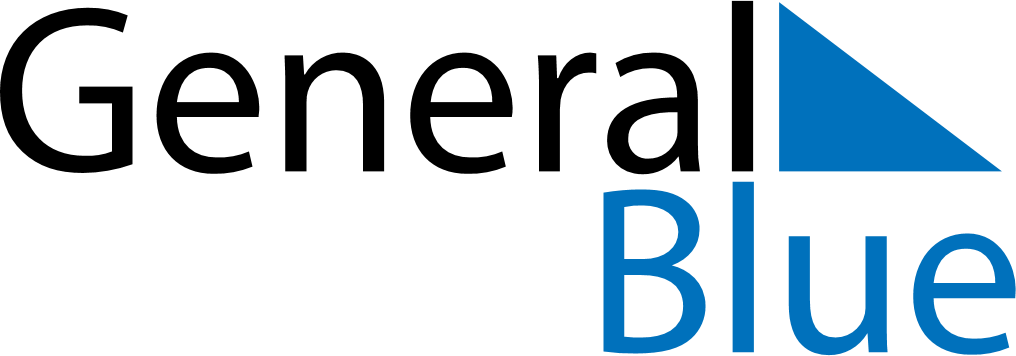 May 2030May 2030May 2030May 2030MayotteMayotteMayotteSundayMondayTuesdayWednesdayThursdayFridayFridaySaturday12334Labour Day56789101011Victory Day1213141516171718192021222324242526272829303131Mother’s DayAscension Day